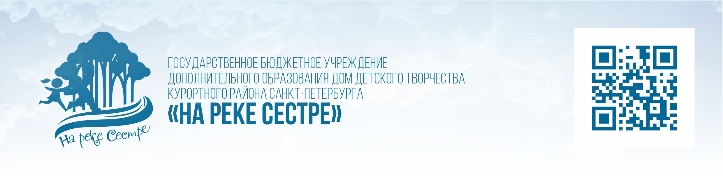 www.ddt-sestr.ruТел./факс 8(812)437-15-74https://vk.com/ddtsestr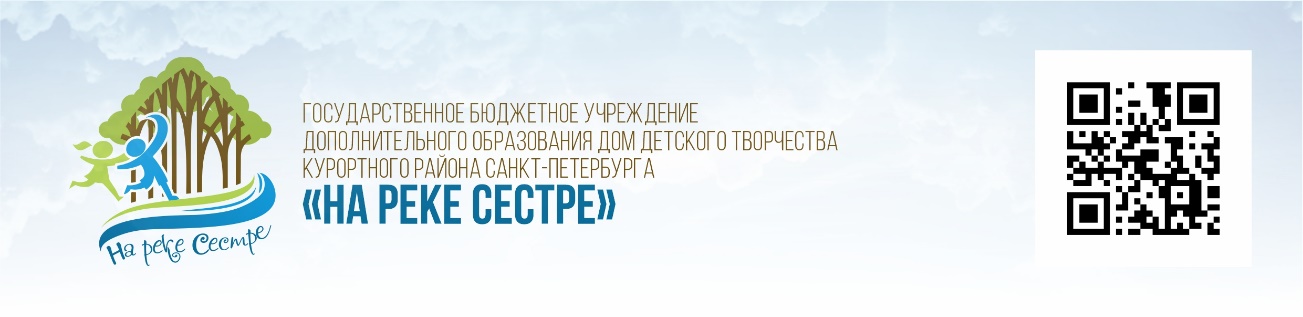 Педагогический совет«О внесении изменений в Правила внутреннего распорядка обучающихся»Дата: 30.05.2022 г.Время: 11.00Место проведения: актовый зал ДДТг. СестрорецкПовестка дняПриветственное слово. О внесении изменений в Правила внутреннего распорядка обучающихся.                                                                М.В.Куканова, до 25 минутПроект решения педагогического совета:Принять к утверждению Правила внутреннего распорядка обучающихся в новой редакции.